Spicy New Wave Mental Maths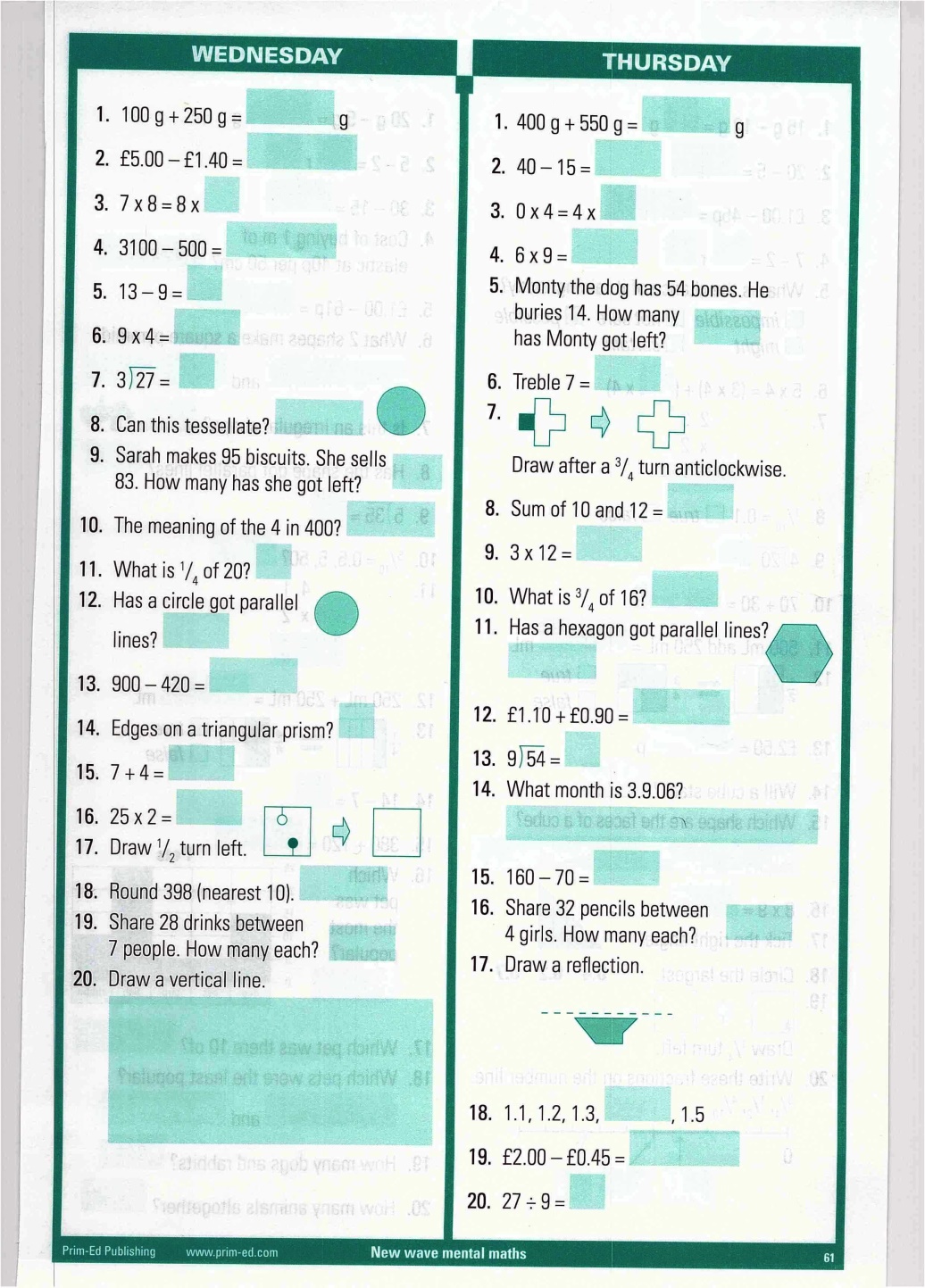 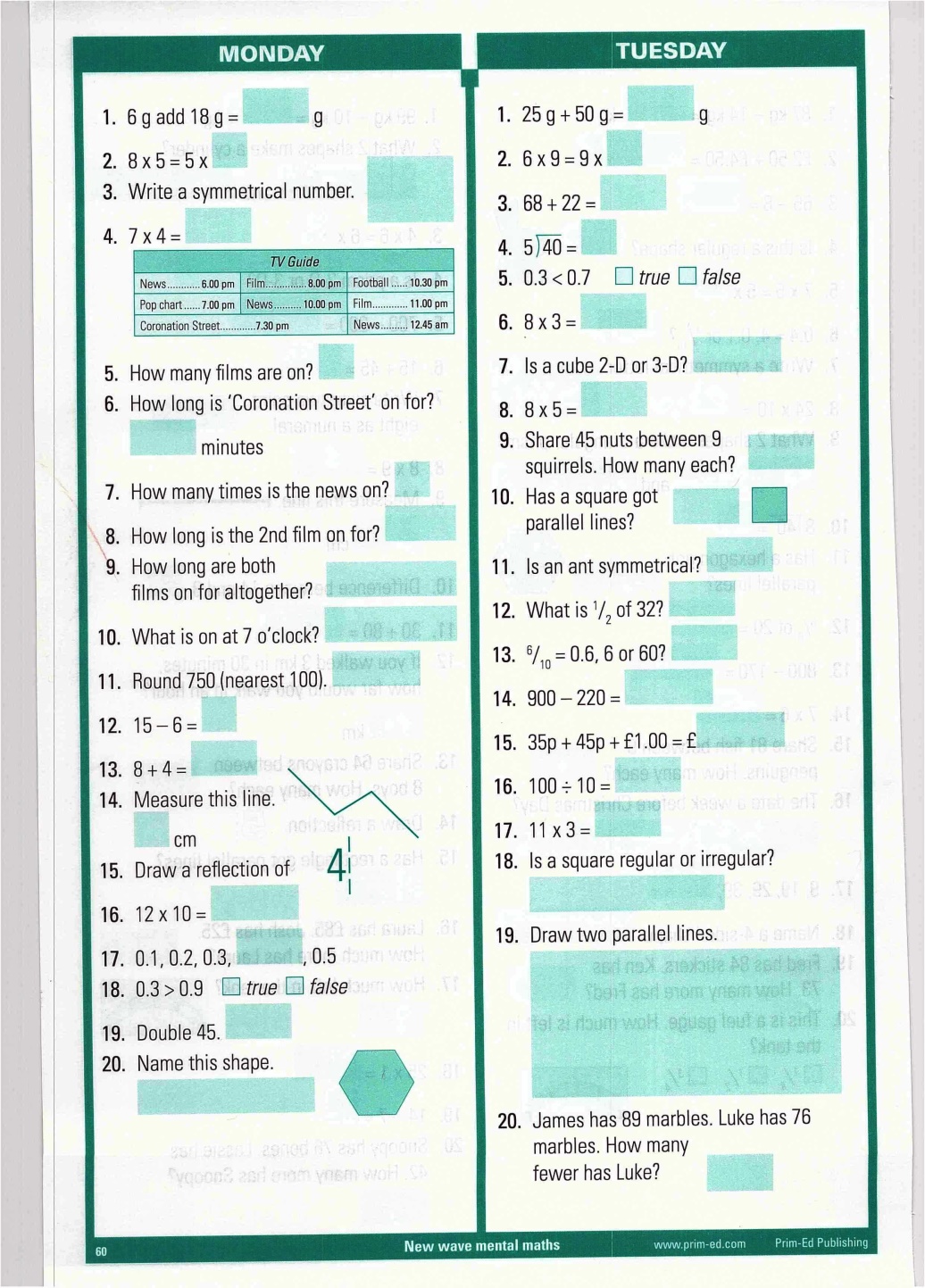 Medium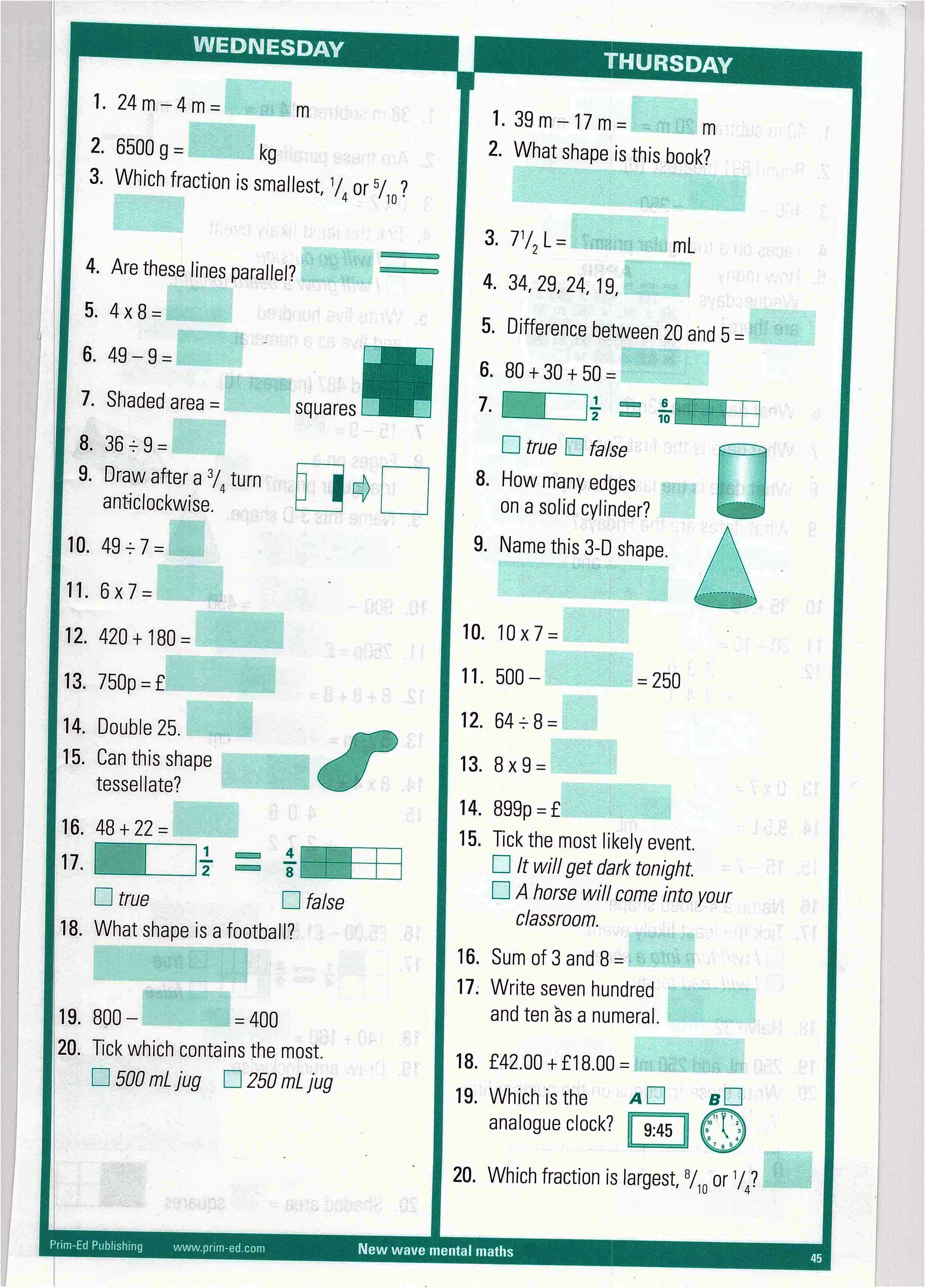 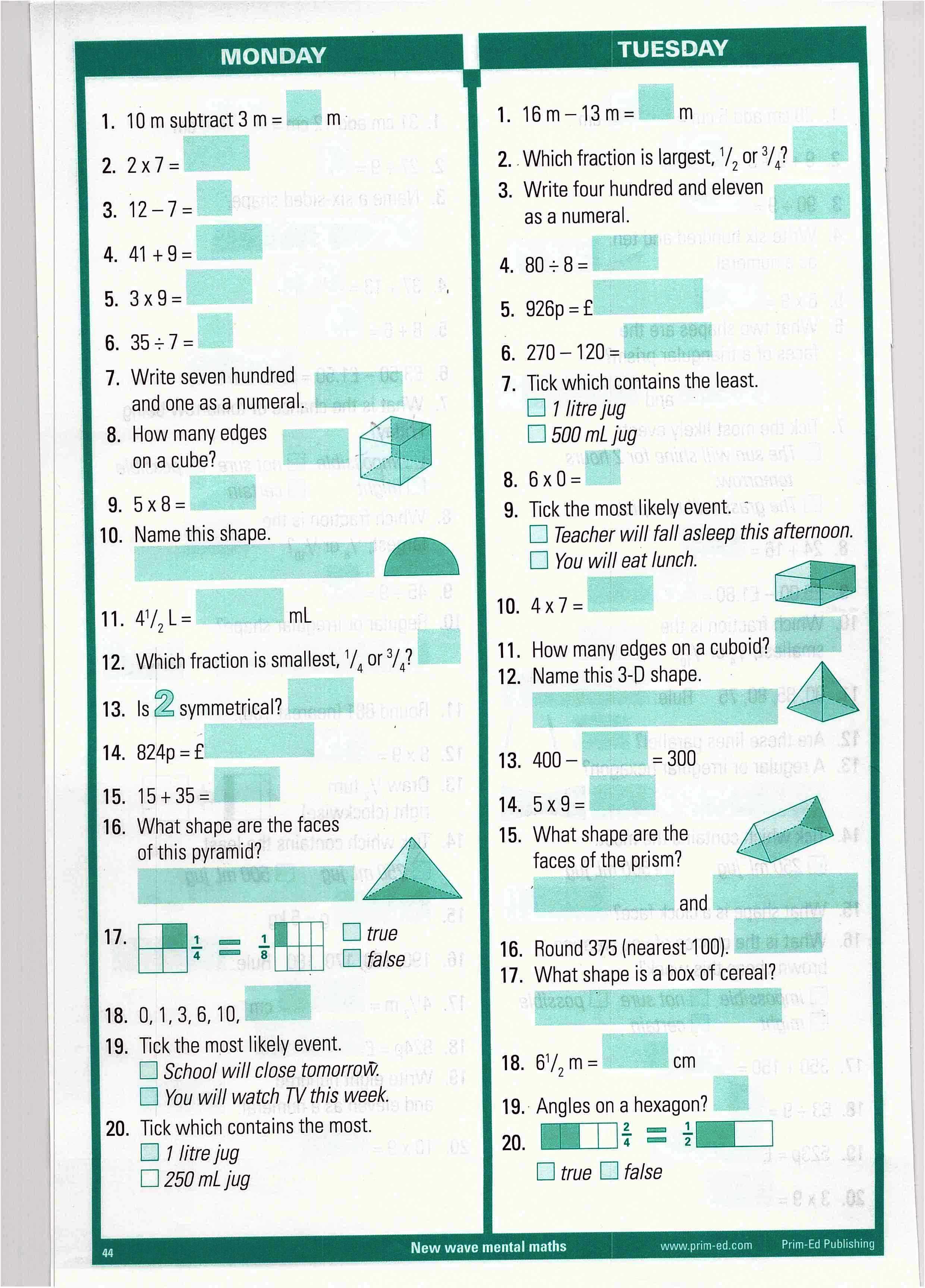 Mild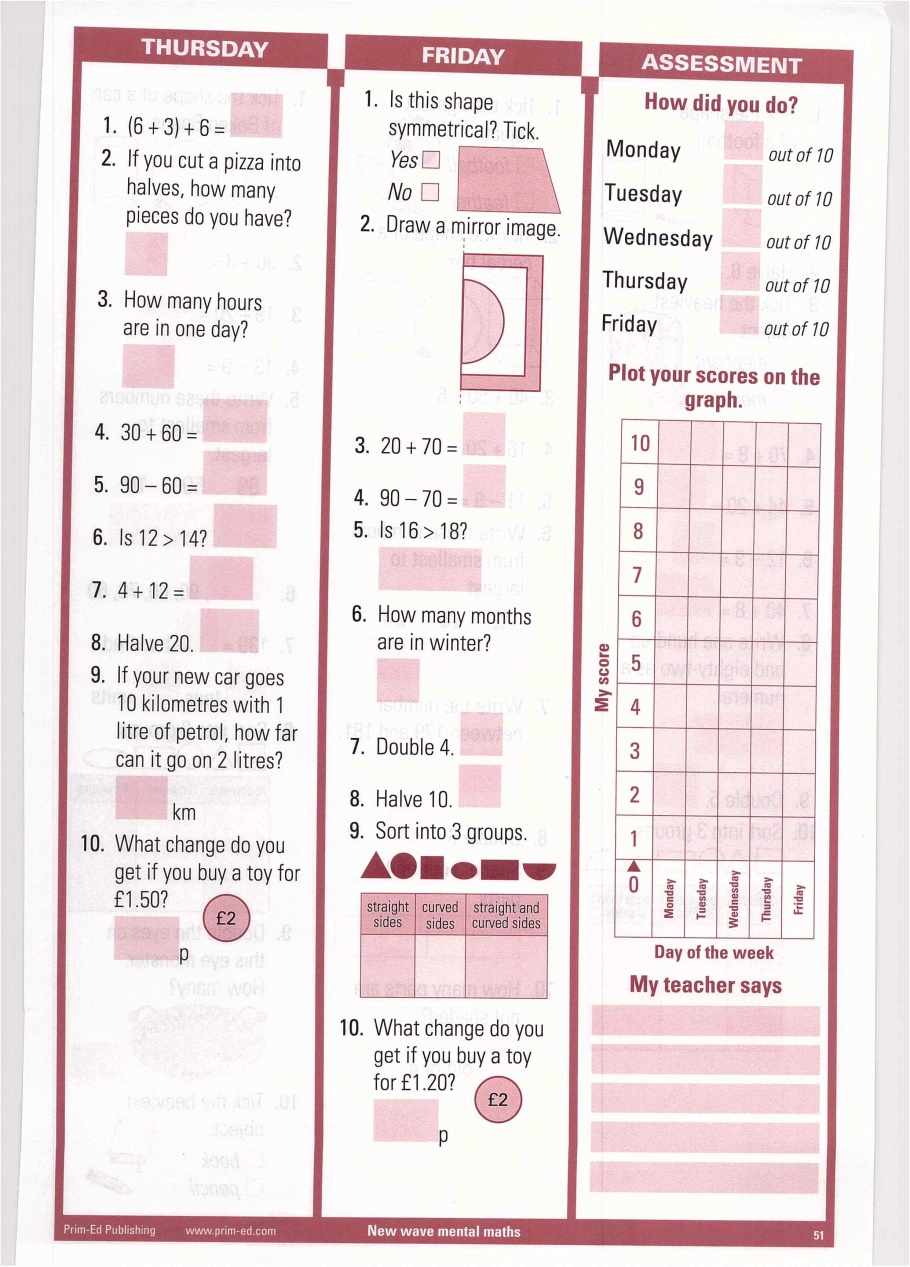 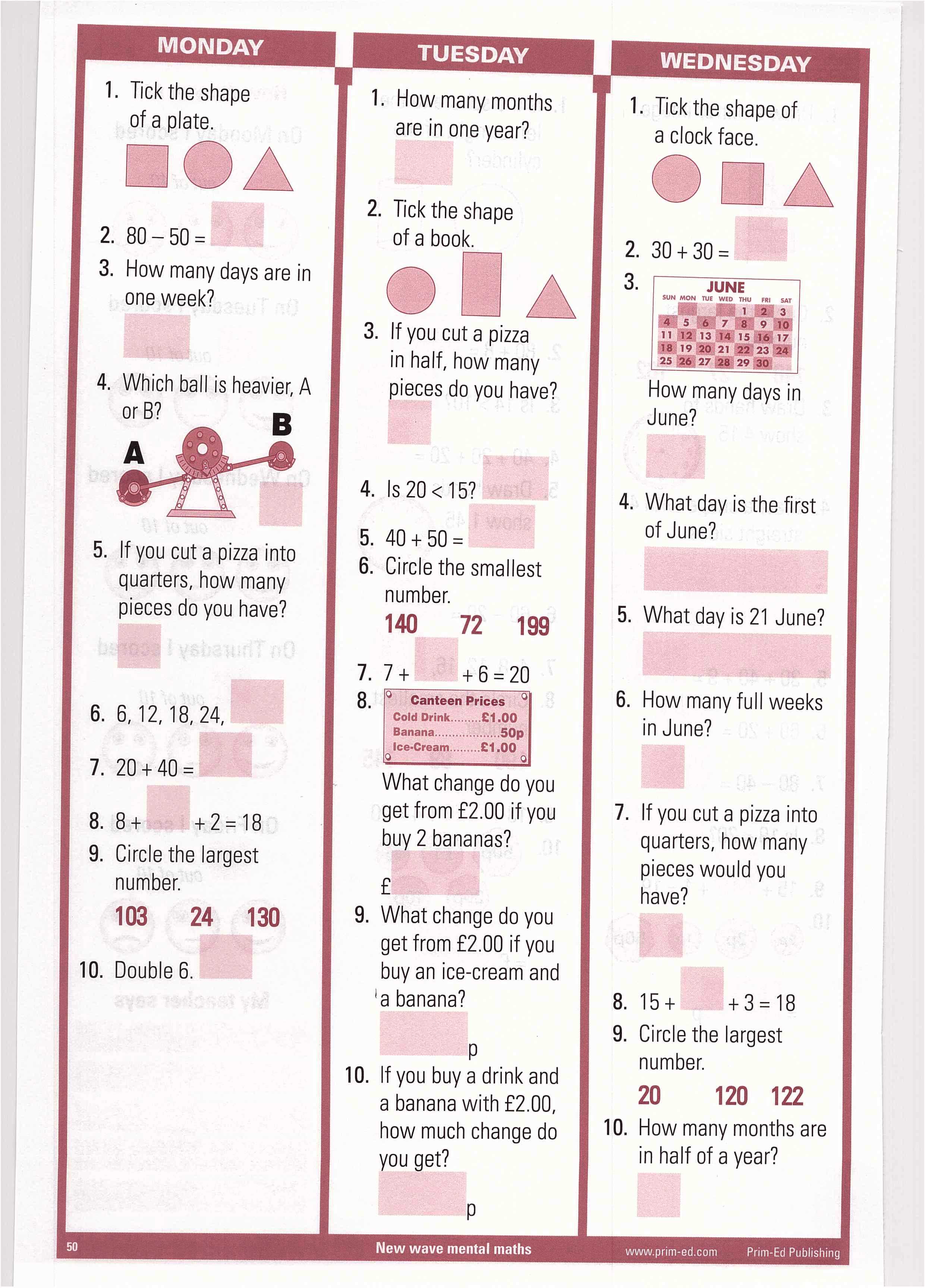 Spicy	Answers							Medium Answers				Mild Answers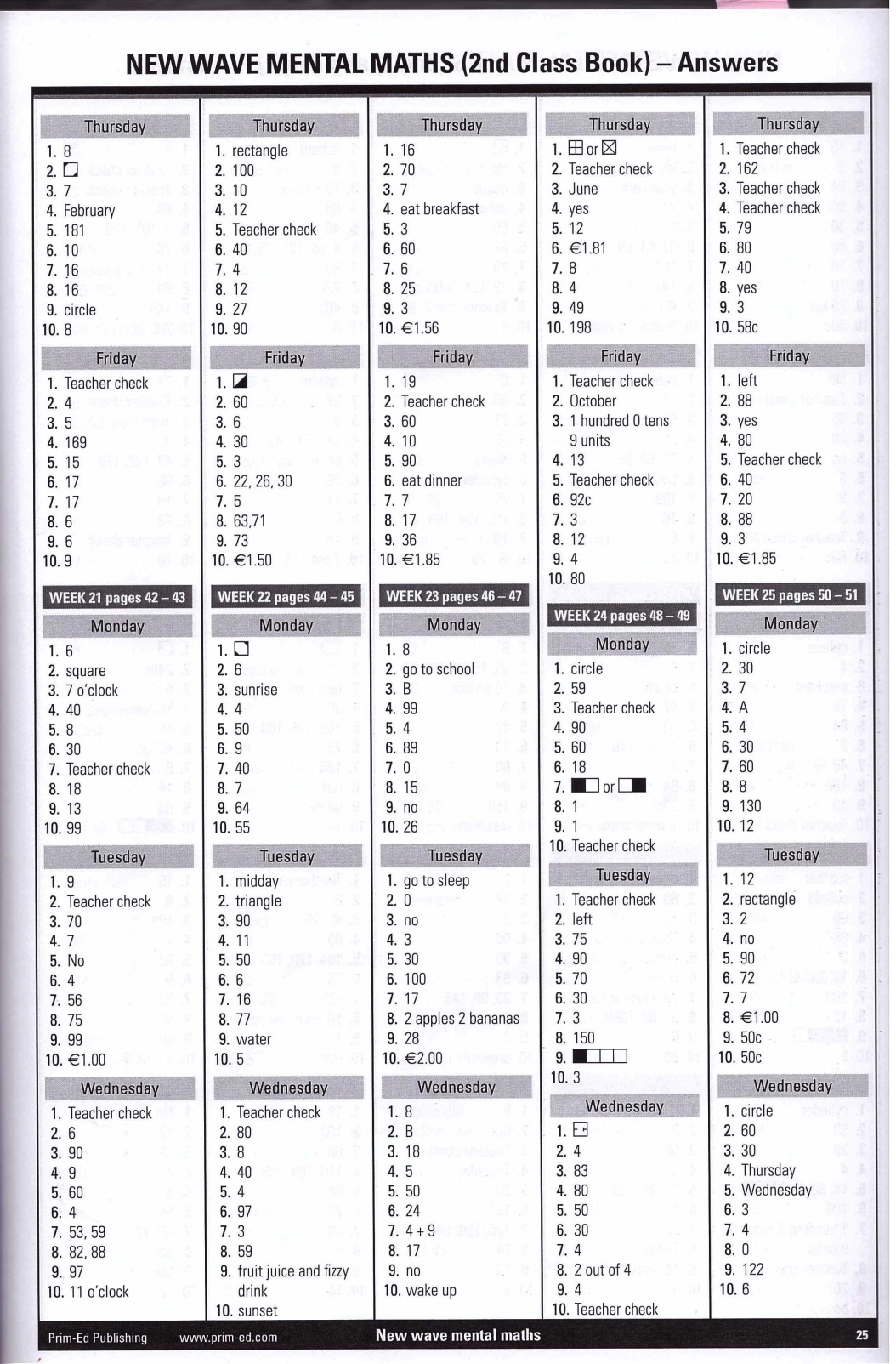 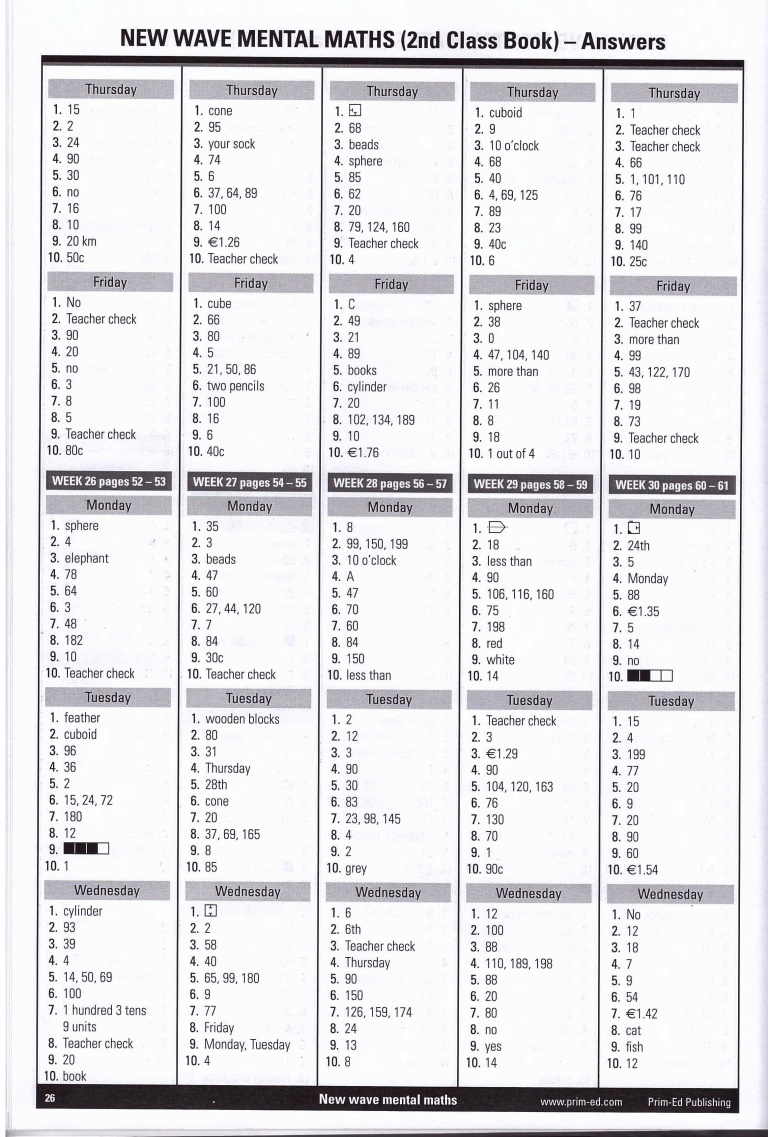 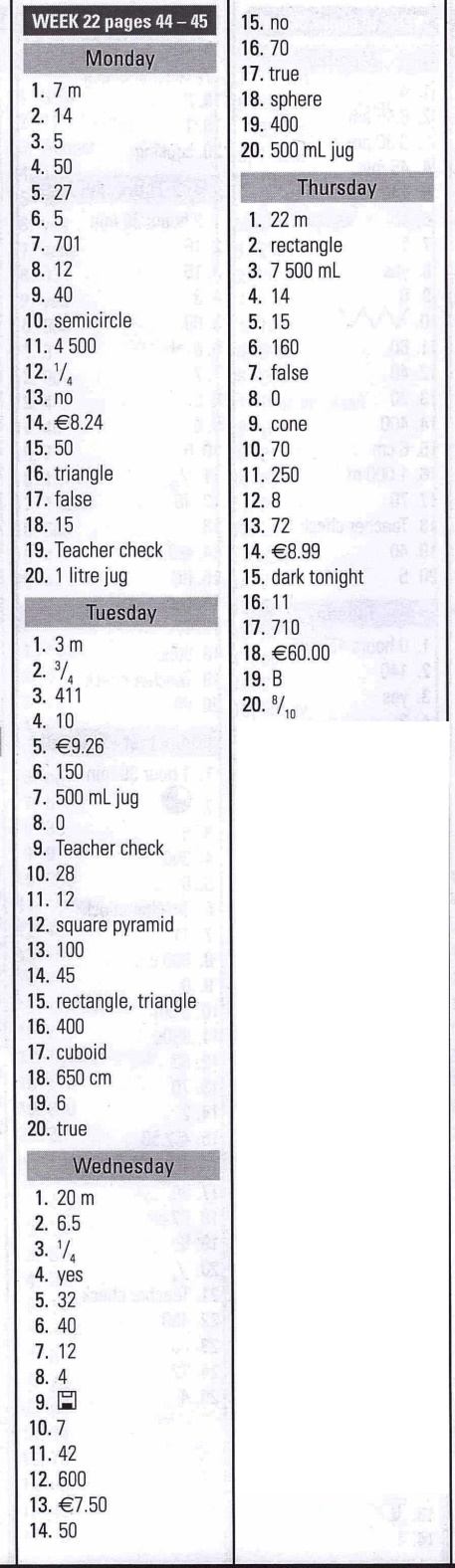 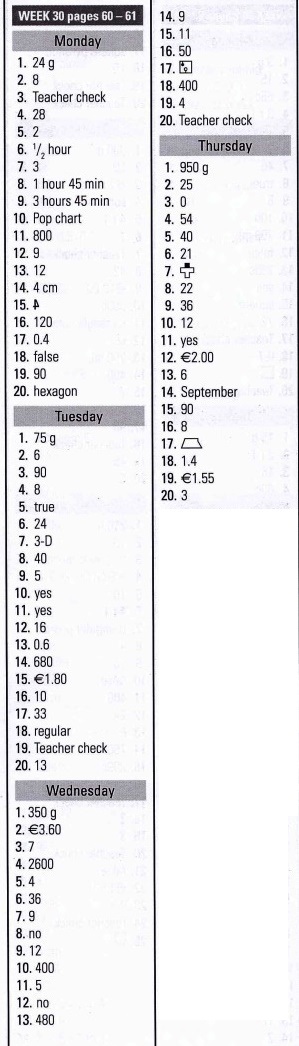 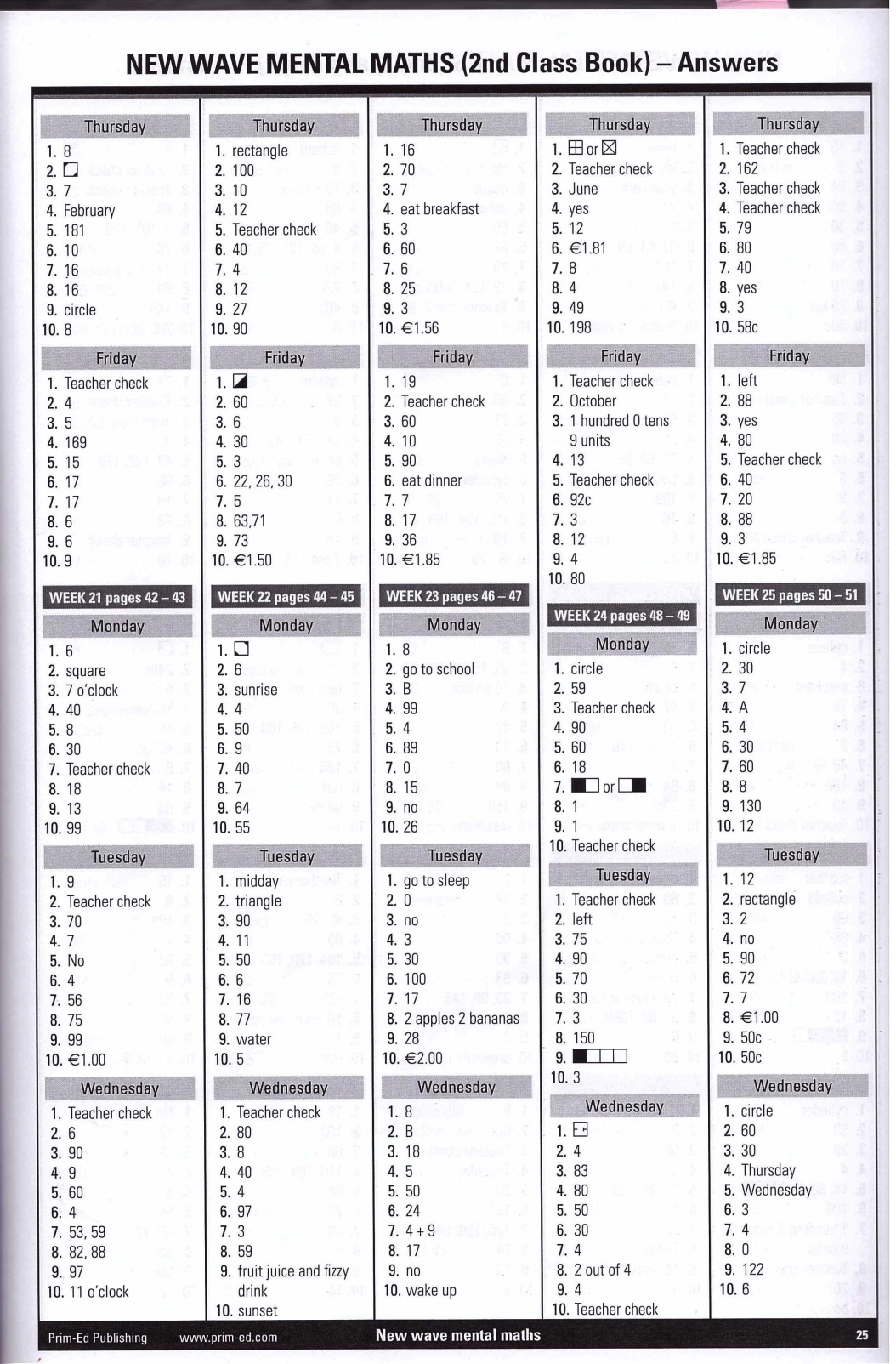 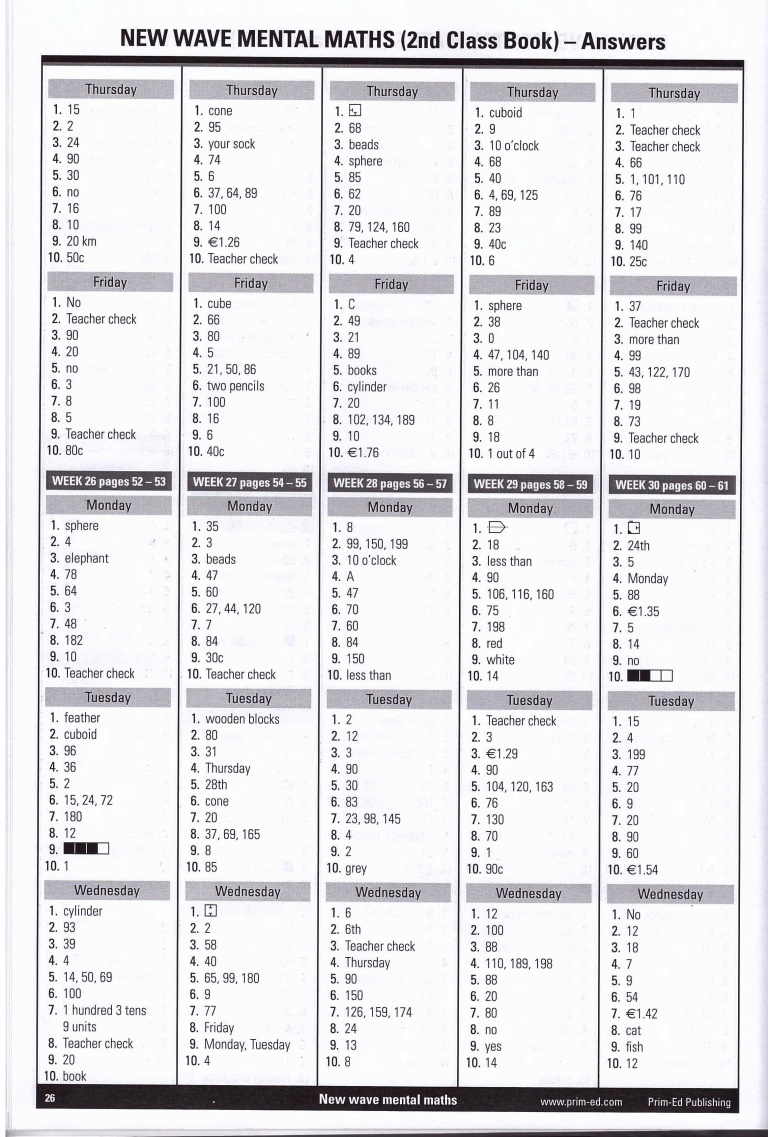 